OKŁADKA PUBLIKACJI/ ULOTKI/ materiał informacyjny opracowany przez beneficjenta operacjiNAJLEPIEJ U DOŁU WYDZIELONE NA BIAŁYM TLE MIEJSCE NA LOGA I TEKST<LOGA ZAWSZE W TAKIM UKŁADZIE  ABY Z LEWEJ STRONY BYŁA FLAGA UNII Z PRAWEJ LOGO PROW 2014-2020, I W ŚRODKU LOGO LEADER ORAZ INNE LOGA  NP. LGD  ORAZ   BENEFICJENTA POMOCY:Okładka książki, broszury, ulotki, materiał informacyjny/prasowy.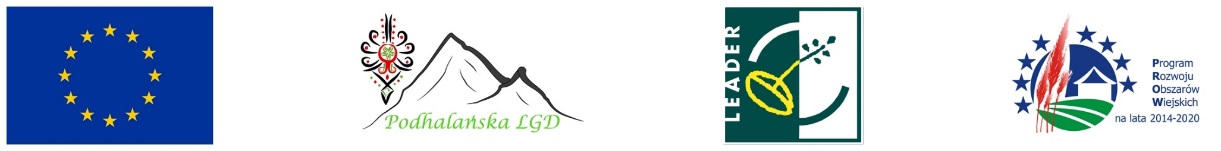 "Europejski Fundusz Rolny na rzecz Rozwoju Obszarów Wiejskich: Europa inwestująca w obszary wiejskie”.Materiał opracowany przez …<…wkleić nazwę wnioskodawcy beneficjenta>. Operacja pt. " <….WKLEIĆ>... " współfinansowana jest ze środków Unii Europejskiej w ramach PROW 2014-2020, Działanie Wsparcie dla rozwoju lokalnego w ramach inicjatywy LEADER. Instytucja Zarządzająca PROW 2014-2020 – Minister Rolnictwa i Rozwoju Wsi.